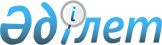 2007 жылғы 1 қаңтардан бастап Зейнетақы төлеу жөнiндегi мемлекеттiк    орталықтан төленетiн зейнетақы төлемдерiнiң мөлшерiн арттыру туралыҚазақстан Республикасы Үкіметінің 2006 жылғы 15 желтоқсандағы N 1212 Қаулысы



      "Қазақстан Республикасында зейнетақымен қамсыздандыру туралы" Қазақстан Республикасының 1997 жылғы 20 маусымдағы 
 Заңына 
 сәйкес Қазақстан Республикасының Үкiметi 

ҚАУЛЫ ЕТЕДI:





      1. 2007 жылғы 1 қаңтардан бастап Зейнетақы төлеу жөнiндегi мемлекеттiк орталықтан төленетiн зейнетақы төлемдерiн 2007 жылдың  1 қаңтарына дейiн тағайындалған зейнетақы төлемдерiнiң барлық алушыларына, оның iшiнде қызмет өткерген жылдары үшiн зейнетақы төлемдерiн алушы әскери қызметшiлерге, iшкi iстер органдарының және Қазақстан Республикасы Әдiлет министрлiгi Қылмыстық-атқару жүйесi комитетiнiң, қаржы полициясы мен өртке қарсы қызмет органдарының қызметкерлерiне алатын зейнетақы төлемдерi мөлшерiнiң сегiз пайызына арттыру жүргiзiлсiн.




      2. Қызмет өткерген жылдары үшiн әскери қызметшiлердiң, iшкi iстер органдарының және Қазақстан Республикасы Әдiлет министрлiгi Қылмыстық-атқару жүйесi комитетiнiң, қаржы полициясы мен өртке қарсы қызмет органдарының арнаулы атақтар берiлген және iшкi iстер органдарының қызметкерлерi үшiн белгiленген тәртiп қолданылатын қызметкерлерiнiң арттырылған айлық зейнетақы төлемдерiнiң мөлшерi тиiстi қаржы жылына арналған республикалық бюджет туралы заңда белгiленген жетпiс бес еселенген айлық есептiк көрсеткiштен аспауы тиiс деп белгiленсiн.




      3. Осы қаулы 2007 жылғы 1 қаңтардан бастап қолданысқа енгiзiледi және жариялануға тиiс.

      

Қазақстан Республикасының




      Премьер-Министрі


					© 2012. Қазақстан Республикасы Әділет министрлігінің «Қазақстан Республикасының Заңнама және құқықтық ақпарат институты» ШЖҚ РМК
				